Java is among the top computer languages used for web, mobile, desktop applications, etc. It is a programming language based on the concept of Object-Oriented Programming Systems (OOPS). Programming enthusiasts can learn Java to upscale their skills and knowledge. After the entire Java Web application directory structure. Let’s explore what is included in the advanced, framework and core java syllabus and curriculum. What is Core Java?The term “core” refers to the fundamental notion of anything, while the phrase “Core Java” refers to the fundamental concept of the Java programming language. We are all aware that Java is one of the most well-known and frequently used programming languages, and that a novice should begin with Core Java and work their way up to Advance Java. Java programming language is a general-purpose programming language based on the object-oriented programming (OOPs) paradigm. Java’s ocean is too deep to learn, i.e., the more you study, the deeper it becomes. Java is a powerful and platform-independent programming language. Java follows the WORA philosophy, which stands for Write Once, Run Anywhere. The programming language is straightforward and simple to grasp. However, it is important to note that Core Java is not the same as Java. Although Java is self-contained, it is normal for newcomers to start with the fundamentals of the language. In reality, there are several editions of Java, with Core Java being one of them.Java EditionsThe Java Programming Language supports the following declared editions:Types of Java CoursesJava is categorized into 3 types with very minor differentiation among them.Core Java (Java SE & JDBC)Advanced Java (Servlets and JSP)Different types of FrameWorks (Spring & Hibernate etc.)Credits: IBT TrainingConcepts Covered in Core JavaThe following are some of the most important Java fundamental topics for a novice to learn:Java FundamentalsOOPs ConceptsOverloading & OverridingInheritance with Interface and Abstract ClassException HandlingPackagesCollectionsMultithreadingSwingsAppletsJDBC (Basic Database Connections)Core Java SyllabusProfessionals and students who want to get themselves certified in Core Java or JDBC can refer to this syllabus for learning and enhancing their knowledge of Java during their academic sessions. Here is more detailed information about the core java syllabus:Basic of JavaWhat is Java?History and Features of JavaC++ vs. JavaHello Java ProgramInternal How to set the path?JDK, JRE, and JVM (Java Virtual Machine)JVM Memory ManagementInternal Details of JVMUnicode System, Operators, Keywords, and Control Statements like if-else, switch, for loop, and while loopClass, Objects, and Types of ClassesNaming conventions of JavaClasses, objects, and featuresObject declaration and initializationThe life cycle of an objectAnonymous object in JavaPackages in JavaHow to declare a package in a company projectPackage naming conventionsSub packagesTypes of packages such as user-defined packages, built-in packagesImporting packages in JavaData Types in JavaData types in JavaPrimitive data typesNon-primitive data typesMemory allocation of primitive and non-primitive data typesVariables, Constraints, and LiteralsVariable declaration and initializationNaming conventionTypes of variables such as local variables, instance variables, and static variablesScope and memory allocation of variablesMethods in JavaMethods in JavaUse of method in JavaMethod declaration, the method signatureTypes of methods in Java: predefined method, user-defined methods: instance method, static methodCalling of methodJava main methodReturn type in JavaConstructor in JavaWhat is Constructor in Java?Types of Constructors: Default and parameterized constructorsJava constructor overloadingConstructor chaining in javaCopy constructor in JavaModifiers in JavaWhat are an Access modifier ad a non-access modifier in Java?Types of access modifiers like private, default, protected, and publicTypes of non-access modifiers like abstract, final, native, static, strictfp, synchronized modifier, transient, and volatile.Static KeywordWhat is Static KeywordStatic variableStatic methodStatic block, instance blockStatic Nested Class in JavaDifference between static variable and instance variable, static method, an instance method, static block, and instance blockFinal KeywordFinal keywordFinal variableFinal methodFinal classInner Class in JavaWhat is Inner Class in Java?Types of Inner class in JavaSuper and this keywordSuper KeywordCalling of superclass instance variableSuperclass constructorSuperclass methodEncapsulationEncapsulation in JavaHow to achieve encapsulationData HidingTightly encapsulated classGetter and setter method in JavaNaming convention of getter and setter methodInheritanceInheritance in JavaIs-A-RelationshipAggregation and CompositionTypes of InheritancePolymorphismPolymorphism in JavaTypes of PolymorphismStatic and Dynamic BindingMethod overloading]Method OverridingAbstractionAbstraction in JavaAbstract ClassAbstract methodInterface in JavaNested interface, rules, and example programsComplete Industrial Core Java Syllabus and Sub TopicsThere are 31 chapters in this curriculum. The following is the title of the chapter, along with a brief description:1. Basics of JavaThe first chapter covers the fundamentals of the Java programming language, such asWhat is Java?History and Features of JavaC++ vs JavaHello Java Programinternal How to set the path?JDK, JRE, and JVM (Java Virtual Machine)JVM Memory ManagementInternal details of JVMUnicode System, Operators, Keywords, and Control Statements like if-else, switch, For loop, while loop, etc.2. Class, Object, and Types of classesThe most fundamental and core ideas of Java are covered in Chapter 2. They are as follows:Naming convention of JavaClasses, Objects, and Features. It explains how to declare a class, and how to create an object in Java.Object declaration and initializationLife cycle of an objectAnonymous object in Java3. Packages in JavaPackages in Java are covered in Chapter 3. The following topics will be covered in this chapter.How to declare a package in a company projectPackage naming conventionsSub packagesTypes of packages such as user-defined packages, built-in packagesImporting packages in Java4. Data types in JavaThe following Java concepts are covered in this chapter.Data types in JavaPrimitive data typesNon-primitive data typesMemory allocation of primitive and non-primitive data types, etc. 5. Variables, Constants, and LiteralsVariables, constants, and literals are the three topics covered in Chapter 5. This chapter will cover the following subtopics.Variable declaration & initializationNaming conventionTypes of variables such as local variables, instance variables, and static variablesScope and memory allocation of variables.6. Methods in JavaMethods in JavaUse of method in JavaMethod declaration, method signatureTypes of methods in Java: predefined method, user-defined methods: instance method, static methodCalling of methodJava main methodReturn type in Java.7. Constructor in JavaYou will learn about the following things in this chapter:What is Constructor in Java?Types of constructors: Default and Parameterized constructorsJava constructor overloadingConstructor chaining in javaCopy constructor in Java8. Modifiers in JavaThis chapter covers Topics such asIn Java, what is the difference between an access modifier and a non-access modifier?Private, default, protected, and public are examples of access modifiers.Types of Non-access modifiers like abstract, final, native, static, Strictfp, synchronized modifier, transient, volatile.9. Static KeywordThe following significant Topics are covered in this chapter.What is Static keyword?Static variableStatic methodStatic block, Instance blockStatic Nested Class in JavaDifference between static variable and instance variable, static method and instance method, static block, and instance block.10. Final KeywordThe following significant Topics are covered in this chapter.Final keywordFinal variableFinal methodFinal class.11. Inner Class in JavaThe following significant Topics are covered in this chapter.What is Inner class in Java?, Properties of the inner class, Instantiating inner class.Types of inner class in Java: Normal inner class, Method local inner class, Anonymous inner class, and Static nested class.12. Super and this KeywordThe following significant Topics are covered in this chapter.Super keywordCalling of superclass instance variableSuperclass constructorSuperclass method.The second section deals withThis keywordCalling of current class constructor, and method.13. OOPs conceptsThe most essential topic in this chapter is the object-oriented programming system (OOPs). You will learn about class, object, encapsulation, inheritance, polymorphism, and abstraction as part of the OOPs paradigm. For the objectives of the interview, all of the issues are quite crucial.14. EncapsulationThe following significant Topics are covered in this chapter.Encapsulation in JavaHow to achieve EncapsulationData hidingTightly encapsulated classGetter and setter method in JavaNaming convention of getter and setter method15. InheritanceThe following significant Topics are covered in this chapter.Inheritance in JavaIs-A RelationshipAggregation and Composition(HAS-A)Types of inheritance:  Single level, Multilevel, Hierarchical, Multiple, and Hybrid inheritance.16. PolymorphismThe following significant Topics are covered in this chapter.Polymorphism in Java,Types of polymorphism: Compile-time polymorphism and Run-time polymorphismStatic and Dynamic BindingMethod overloadingMethod overridingRules of method overloading and method overriding, various example programs related to rules of overloading and overriding.Covariant Return type17. AbstractionThe following significant Topics are covered in this chapter.Abstraction in JavaAbstract classAbstract methodInterface in JavaNested interface, rules, and example programs.18. Garbage CollectionIn this chapter, you’ll learn about garbage collection in Java.19. Input-Output StreamThe following significant Topics are covered in this chapter.FileOutputStream, FileInputStreamBufferedOutputStream, BufferedInputStreamSequenceInputStreamByteArrayOutputStream, ByteArrayInputStreamDataOutputStream, DataInputStreamJava FilterOutputStream, Java FilterInputStreamJava ObjectStream, Java ObjectStreamFieldConsoleFilePermissionWriter, Reader, FileWriter, FileReaderBufferedWriter, BufferedReaderCharArrayReader, CharArrayWriterPrintStream, PrintWriterOutputStreamWriter, InputStreamReaderPushbackInputStream, PushbackReaderStringWriter, StringReaderPipedWriter, PipedReaderFilterWriter, FilterReader, File FileDescriptor, RandomAccessFile, and  java.util.Scanner.20. Collections FrameworkThe following significant Topics are covered in this chapter.What is Collections Framework?List, Set, SortedSet, Queue, Deque, Map, Iterator, ListIterator, and Enumeration.ArrayList, LinkedList, HashSet, LinkedHashSet, TreeSet, ArrayDeque, PriorityDeque, EnumSet, AbstractCollection, AbstractList, AbstractQueue, AbstractSet, and AbstractSequentialList.Map, Map Entry, SortedMap, and NavigableMapHashMap, LinkedHashMap, TreeMap, IdentityHashMap, WeakHashMap, and EnumMap.Comparator, RandomAccess interfaces as well as Observable class.21. SerializationSerialization, Deserialization, and the Java temporary keyword are all covered in this chapter.22. Exception Handling in JavaThis chapter is extremely necessary for any Java technical exam or interview. This chapter will introduce you toException Handling in JavaTry-catch blockMultiple Catch BlockNested try blockFinally blockThrow KeywordThrows KeywordThrow vs Throws, Final vs Finally vs FinalizeException Handling with Method Overriding Java Custom Exceptions23. Java AnnotationsThis chapter deals with Java annotations, Built-In Java annotations like @Override, @SuppressWarnings, @Deprecated, @Target, @Retention, @Inherited, @Documented, Java custom annotations, and types of annotations.24. Reflection in JavaReflection APINewInstance() & Determining the class objectJavap tool, Creating javap toolCreating applet viewerAccessing private method from outside the class25. Java Array This chapter is aboutJava ArrayTypes of array: single dimensional array, multidimensional array, declaration, instantiation, and initialization of Java arrayPassing array to a methodAnonymous array in JavaCloning an array in Java26. String, String Buffer, String BuilderThis is the most crucial chapter in the whole Java core curriculum. It will primarily cover three subjects, namelyString,Immutable StringString Comparision, String concatenationSubstringStringBuffer classStringBuilder classTo String methodStringTokenizer class27. Java ThreadJava multithreadingMultithreading life cycle of a thread creatingThread schedulerSleeping a thread, Start a thread twiceCalling run() methodJoining a threadNaming a threadThread priority,Daemon threadThread poolThread groupShutdownhookJava Synchronization: synchronized method, synchronized block, static synchronizationDeadlockInter-thread CommunicationInterrupting Thread28. JDBC This chapter is aboutJDBC DriversSteps to connect to DatabaseConnectivity with OracleConnectivity with MySQLConnectivity with Access without DSNDriverManagerTypes of JDBC statements: Statement, Prepared statement, Callable statementDatabase Metadata, Resultset MetadataResultSet, types of ResultSet,Storing image, Retrieving imageStoring file, Retrieving file, Stored procedures, and functionsTransaction ManagementBatch ProcessingJDBC New Features, Mini Project, and interview questions.29. Agile This chapter is aboutAgile modelAdvantages, and Disadvantages of Agile modelAgile versus Waterfall methodImportant terminology: Scrum, Scrum Master, Flow of Agile Implementation, Sprint, and Burn down Charts.30. Design PatternThis chapter is aboutSingleton ObjectSingleton design pattern with SerializationFactory PatternAbstract Factory.31. Database Core Java Vs. Advance JavaAlso Read: Difference Between C and JAVADifferent Types of Core Java FrameworksThis section will show you some of the most popular Java frameworks of 2020. While there are more than just 10 such frameworks, the ones listed and discussed stick out because of their significant features and ease of use.SpringSpring is a core part of the java syllabus and is a very lightweight implementation of the framework, usable for pretty much any type of Java project. It’s a modular framework that you could use for any level or layer of a project. What makes it stick out is the fact that you can use it to work on not just one layer of a project but also the entire scope.HibernateHibernate is an object-relational mapping (ORM) framework that makes common data-handling mismatch cases a thing of the past. If you’re always working with relational databases, the Hibernate ORM framework could easily become your staple.The framework comes stock with data handling muscle that bridges paradigm differences. Companies like IBM and Dell have used the Hibernate framework for their web applications.JSF (JavaServer Faces)It’s often a huge task for back-end developers to get the front side of complex applications right. This is where JSF comes in handy.The Oracle-built, stable framework comes with a component-based MVC environment to create beautiful “faces” for Java applications. It’s packed to the brim with libraries that allow developers to experiment with the front end—without introducing other frameworks for that part.GWT (Google Web Toolkit)As can be expected from a Google product, GWT is open source. The main reason many developers’ work starts with GWT is that it’s easy to make beautiful UIs with little knowledge of front-end scripting languages. It basically turns Java code into browser-friendly packages.Web apps such as Blogger, Google Analytics, and Google Adsense are all built using Java with the GWT framework. It’s fully featured and supported by a large group of developers dedicated to the framework, making it perfect for scale-sensitive application development.Struts (The Later Version)Strut is also part of the core java syllabus and is an Apache-run enterprise-level framework perfect for web developers. It’s feature-rich and comes in two versions: Struts 1 and 2. The most widely used is Struts 2, which basically extends the first version with everything that comes with OpenSymphony web framework tools. That means you get to apply new technologies such as Ruby and new JavaScript frameworks to extend your Java applications’ functionality.FAQsQ1. What are the important concepts in core Java?Ans. Concepts from core Java:
OOPS, concepts (Data Abstraction, Encapsulation, Inheritance, Polymorphism) Basic Java constructs like loops and data types. String handling. Collection framework.Q2. What are the 3 components of Java?Ans. There are three main components of Java language: JVM, JRE, and JDK. Java Virtual Machine, Java Runtime Environment, and Java Development Kit respectively.Q3. Is core Java in demand?Ans. Java is one of the most popular programming languages, and companies big and small use it in their tech stacks thanks to its speed and reliability. Check Uber, Netflix, Spotify, Google, and Amazon – each of these household names uses Java. Hence, Java developers are in high demandQ4. What is Advance Java?Ans. Advanced Java is a programming language that is used to create corporate applications.Q5. What are the concepts covered in Core Java?Ans. Java Fundamentals
OOPs Concepts
Overloading & Overriding
Inheritance with Interface and Abstract Class
Exception Handling
Packages
Collections
MultithreadingThere is no certain limit to what you can develop and discover by learning a new programming language. Which course you are planning to pursue in the upcoming intake? Let us know in the comment section below. Stay tuned to Leverage Edu for the latest updates around the trending courses.Share this articleLeave a ReplyTop of FormYour contact details will not be published. Required fields are marked *SUBMITBottom of FormAkanksha dongare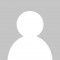 May 13, 2022 at 1:02 pmAwesome website u have created …I really appreciate your workReplySoniya VaidyaJuly 5, 2023 at 9:56 amNice work really helped to get known about syllabus what actually is the content. Thank you…ReplyVIEW COMMENTS (2) 20,000+ students realised their study abroad dream with us. Take the first step today.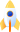 Java SE (Java Standard Edition)Java SE is a computer platform that may be used to create desktop or Windows-based applications. Thus, core Java is a portion of Java SE in which developers create desktop-based programs utilizing Java’s fundamental ideas, with JDK (Java Development Kit) being a well-known Java SE implementation.Java EE (Java Enterprise Edition)Also known as J2EE or Java 2 Platform. It is the enterprise platform on which a developer creates applications for servers, i.e. enterprise development. This is the edition for web development.Java ME (Java Micro Edition)It is the tiny version that is used for mobile phone application development. As a result, Java ME is required for the creation of mobile apps. As a result, Core Java is clearly a part of Java SE, and Java SE serves as the foundation for all subsequent Java versions.Core JavaAdvance JavaThe Java programming language’s fundamental fundamentals are covered in Core Java.The advanced themes and principles of the Java programming language are covered in Advance Java.Core Java is a programming language that is used to create computing and desktop apps.Advance Java is a programming language that is used to create corporate applications.To begin with, Java is the first step.Following the completion of Core Java, this is the next phase.The architecture of Core Java is single-tier.The architecture of Advance Java is two-tiered.It’s classified as Java SE.It’s classified as Java EE or J2EE.It covers fundamental concepts like OOPs, inheritance, and exception handling, among others.JDBC, servlets, JSP, web services, and other advanced topics are covered.